     Základní škola a Mateřská škola Dobrá Voda, příspěvková organizace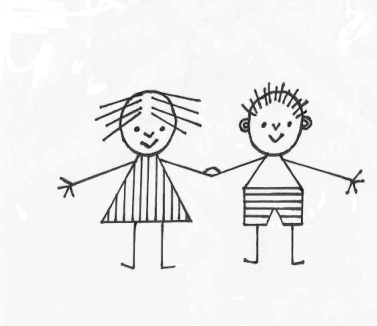      Dobrá Voda 96, 594 51 Křižanov     566 543 158,  733 510 327,  IČO 75023806     www.skoladobravoda.cz_______________________________________________________________________________ŠKOLNÍ  ŘÁDZÁKLADNÍ  ŠKOLAObsahČlánek I.	Vydání, obsah a závaznost školního řádu1. 	Vydání školního řádu2.	Obsah školního řádu3.	Závaznost školního řáduČlánek II.		Podrobnosti k výkonu práv a povinností žáků, jejich zákonných zástupců a pedagogů ve škole 1.	Základní práva žáků2.	Základní povinnosti žáků3.	Základní práva zákonných zástupců žáků4.	Základní povinnosti zákonných zástupců žáků5.	Práva pedagogických pracovníků6.	Povinnosti pedagogických pracovníků7.	Ochrana osobnosti ve škole (učitel, žák) Článek III.	Docházka do školy, základní pravidla chování ve škole a informování o průběhu a výsledcích vzdělávání1.	Docházka do školy a základní pravidla chování ve škole2.	Informování o průběhu a výsledcích vzdělávání a o dalších skutečnostechČlánek IV.	Provoz a vnitřní režim školy1.	Provozní a organizační záležitostiČlánek V.	Systém péče o žáky s přiznanými podpůrnými opatřeními		1.	Podpůrná opatření prvního stupně		2.	Podpůrná opatření druhého až pátého stupně		3.	Vzdělávání žáků nadaných a mimořádně nadanýchČlánek VI.	Distanční vyučování		1.	Distanční forma výuky v základní školeČlánek VII.	Podmínky zajištění bezpečnosti a ochrany zdraví žáků a jejich ochrany před sociálně patologickými jevy a před projevy diskriminace,nepřátelství nebo násilí1.	Úrazy žáků2.	Bezpečnost a ochrana zdraví3.	Prevence rizikového chování a řešení šikany ve škole 4.	Prevence šíření infekčních onemocnění5.	Zákaz vnášení věcí a látek ohrožujících bezpečnost a zdraví a podmínky vnášení a nakládání s běžnými věcmi, které přímo nesouvisejí s vyučovánímČlánek VIII.	Podmínky zacházení s majetkem školy ze strany žáků1.	Zákaz poškozování a ničení majetku2.	Náhrada škodyČlánek IX.	Podmínky pro omlouvání a uvolňování žáků z vyučování1.	Omlouvání nepřítomnosti žáka2.	Řešení neomluvené absenceČlánek X.	Poučení o povinnosti dodržovat školní řádPříloha č. 1:Pravidla pro hodnocení výsledků vzdělávání žáků a podmínky ukládání výchovnýchopatření (§ 30, odstavec 2 a § 31 zákona 561/2004 Sb., o předškolním, základním,středním, vyšším odborném a jiném vzdělávání, školský zákon)Příloha č. 2:Pravidla pro distanční formu výuky (§ 184a zákona č. 561/2004 Sb., o předškolním, základním, středním, vyšším odborném a jiném vzdělávání, školský zákon, dále jen „školský zákon“)Článek I.	Vydání, obsah a závaznost školního řádu - § 30 zákona 561/2004 Sb., o předškolním, základním, středním, vyšším odborném a jiném vzdělávání (školský zákon) 1.	Vydání školního řáduNa základě ustanovení § 30 školského zákona vydává ředitelka školy po projednání v pedagogické radě a schválení ve školské radě tento školní řád.2.	Obsah školního řáduŠkolní řád upravuje:podrobnosti k výkonu práv a povinností žáků a jejich zákonných zástupců ve škole (§ 30, odstavec 1, písmeno a) školského zákona),podrobnosti o pravidlech vzájemných vztahů se zaměstnanci ve škole (§ 30, odstavec 1, písmeno a) školského zákona),provoz a vnitřní režim školy (§ 30, odstavec 1, písmeno b) školského zákona),podmínky zajištění bezpečnosti a ochrany zdraví žáků a jejich ochrany před sociálně patologickými jevy a před projevy diskriminace, nepřátelství nebo násilí (§ 30, odstavec 1, písmeno c) školského zákona),podmínky zacházení s majetkem školy ze strany žáků (§ 30, odstavec 1, písmeno d) školského zákona),pravidla pro hodnocení výsledků vzdělávání žáků (§ 30, odstavec 2 školského zákona),podmínky ukládání výchovných opatření (§ 31 školského zákona),podmínky pro omlouvání a uvolňování žáků z vyučování (§ 50, odstavec 1 školského zákona),poučení o povinnosti dodržovat školní řád (§ 22, odstavec 1, písmeno b), § 30, odstavec 3 školského zákona).Příloha školního řádu:pravidla pro hodnocení výsledků vzdělávání žáků a podmínky ukládání výchovných opatření (§ 31 a 32 školského zákona).3.	Závaznost školního řáduŠkolní řád je závazný pro všechny žáky školy, jejich zákonné zástupce a všechny zaměstnance školy a je platný i pro akce související s výchovně vzdělávací činností školy, které se uskutečňují mimo budovu školy.Článek II.	Podrobnosti k výkonu práv a povinností žáků a jejich zákonných zástupců ve škole a podrobnosti o pravidlech vzájemných vztahů se zaměstnanci ve škole1.	Základní práva žáků (§ 21 školského zákona)Žáci mají právo:na základní vzdělání a školské služby,na rovný přístup ke vzdělávání bez jakékoliv diskriminace, na ústavně zaručená práva a svobody při výchově a vzdělávání a všech dalších činnostech školy,na bezpečnost a ochranu zdraví během školního vyučování a na školních akcích,na ochranu před sociálně-patologickými jevy, před projevy diskriminace, nepřátelství a násilí,na informace o průběhu a výsledcích svého vzdělávání,požádat o poradenskou pomoc školy v záležitostech týkajících se vzdělávání,vznášet své náměty, stížnosti a požadavky osobně k vedení školy a mají právo na jejich řádné projednání,na rovnoměrné rozvržení výuky po celý školní rok,v případě nejasností v učivu požádat o pomoc vyučujícího,na korektní jednání a chování ze strany zaměstnanců školy,účastnit se všech akcí pořádaných školou,na volný čas a přiměřený odpočinek a oddechovou činnost odpovídající jeho věku,vyjadřovat svobodně svůj názor ve všech věcech, které se ho týkají,tento názor má být vyjádřen adekvátní formou, přičemž tomuto musí být věnována patřičná pozornost,být ochráněni před fyzickým nebo psychickým násilím a nedbalým zacházením.2.	Základní povinnosti žáků (§ 22 školského zákona)Žáci jsou povinni:řádně docházet do školy a řádně se vzdělávat,dodržovat školní řád a další vnitřní předpisy školy,plnit pokyny zaměstnanců školy vydané v souladu s právními předpisy a školním řádem,ve škole i na akcích školy vystupovat slušně a ohleduplně,  nepoškozovat majetek školy a spolužáků,informovat školu o změně zdravotní způsobilosti, zdravotních obtížích nebo jiných závažných skutečnostech, které by mohly mít vliv na průběh vzdělávání.3.	Základní práva zákonných zástupců žáků (§ 21 školského zákona)Zákonní zástupci mají právo:zakládat v rámci školy samosprávné orgány žáků, volit a být do nich voleni, pracovat v nich a jejich prostřednictvím se obracet na ředitelku školy nebo školskou radu s tím, že ředitelka školy nebo školská rada jsou povinni se stanovisky a vyjádřeními těchto samosprávních orgánů zabývat a své stanovisko k nim odůvodnit,na informace o průběhu a výsledcích vzdělávání svého dítěte,volit a být voleni do školské rady,vyjadřovat se ke všem rozhodnutím týkajícím se podstatných záležitostí vzdělávání jejich dítěte, přičemž jejich vyjádřením musí být věnována pozornost,na informace a poradenskou pomoc školy nebo školského poradenského zařízení v záležitostech týkajících se vzdělávání jejich dítěte,na korektní jednání a chování ze strany zaměstnanců školy.4.	Základní povinnosti zákonných zástupců žáků (§ 22 školského zákona)Zákonní zástupci mají povinnosti:přihlásit dítě k zápisu k povinné školní docházce (1. duben - 30. duben), nepřihlásí-li své dítě k zápisu k povinné školní docházce, dopustí se tím přestupku podle § 182a školského zákona (§ 36, odstavec 4 školského zákona),zajistit, aby žák docházel řádně do školy, zanedbává-li péči o povinnou školní docházku žáka, dopustí se tím přestupku podle 182a školského zákona,informovat školu o změně zdravotní způsobilosti, zdravotních obtížích žáka nebo jiných závažných skutečnostech, které by mohly mít vliv na průběh vzdělávání,dokládat důvody nepřítomnosti žáka ve vyučování v souladu s podmínkami stanovenými školním řádem,oznamovat škole údaje, které jsou podstatné pro průběh vzdělávání nebo bezpečnost žáka, a změny v těchto údajích,nahradit škodu, kterou žák způsobil svým nevhodným chováním a ničením školního majetku,každý týden kontrolovat žákovskou knížku,na vyzvání ředitelky školy se dostavit do školy k projednání závažných skutečností,řídit se školním řádem a respektovat další vnitřní předpisy školy.5.	Práva pedagogických pracovníků (§ 22 a) školského zákona)Pedagogičtí pracovníci mají při výkonu své pedagogické činnosti právo:na zajištění podmínek potřebných pro výkon jejich pedagogické činnosti, zejména na ochranu před fyzickým násilím nebo psychickým nátlakem ze strany dětí, žáků, studentů nebo zákonných zástupců dětí a žáků a dalších osob, které jsou v přímém kontaktu s pedagogickým pracovníkem ve škole,na to, aby nebylo do jejich přímé pedagogické činnosti zasahováno v rozporu s právními předpisy,na využívání metod, forem a prostředků dle vlastního uvážení v souladu se zásadami a cíli vzdělávání při přímé vyučovací, výchovné, speciálně pedagogické a pedagogicko-psychologické činnosti,volit a být voleni do školské rady,na objektivní hodnocení své pedagogické činnosti.6.	Povinnosti pedagogických pracovníků (§ 22 b) školského zákona)Pedagogický pracovník je povinen:vykonávat pedagogickou činnost v souladu se zásadami a cíli vzdělávání,chránit a respektovat práva dítěte nebo žáka,chránit bezpečí a zdraví dítěte a žáka a předcházet všem formám rizikového chování ve školách a školských zařízeních,svým přístupem k výchově a vzdělávání vytvářet pozitivní a bezpečné klima ve školním prostředí a podporovat jeho rozvoj,zachovávat mlčenlivost a chránit před zneužitím osobní údaje, informace o zdravotním stavu dětí a žáků a výsledky poradenské pomoci školského poradenského zařízení a školního poradenského pracoviště, s nimiž přišel do styku,poskytovat dítěti, žákovi nebo zákonnému zástupci nezletilého dítěte nebo žáka informace spojené s výchovou a vzděláváním.7.	Ochrana osobnosti ve škole (učitel, žák)	Pedagogičtí pracovníci mají povinnost zachovávat mlčenlivost a chránit před zneužitím osobní údaje, informace o zdravotním stavu dětí a žáků a výsledky poradenské pomoci školského poradenského zařízení a školního poradenského pracoviště, s nimiž přišli do styku.	Právo žáků a zákonných zástupců žáků na přístup k osobním údajům, na opravu a výmaz osobních údajů a právo vznést námitku proti zpracování osobních údajů se řídí směrnicí ředitelky školy k ochraně osobních údajů.	Zpracování osobních údajů žáků za účelem propagace školy (webové stránky, propagační materiály, fotografie) je možné pouze s výslovným souhlasem zákonných zástupců žáka. 	Žáci mají během vyučování vypnuté mobilní telefony, fotoaparáty a jinou záznamovou techniku, která slouží k pořizování obrazových a zvukových záznamů. Pořizování zvukových a obrazových záznamů osob (učitel, žák) bez jejich svolení je v rozporu se zákonem č. 89/2012, občanský zákoník, v platném znění.Narušování vyučovacího procesu mobilním telefonem (případně jinou technikou), bude hodnoceno jako přestupek proti školnímu řádu. Článek III	Docházka do školy, základní pravidla chování ve škole a informování o průběhu a výsledcích vzdělávání1.	Docházka do školy a základní pravidla chování ve školeŽák chodí do školy pravidelně a včas podle rozvrhu hodin ročníku. Účast na vyučování nepovinných předmětů je pro zařazené žáky povinná.Do školy přicházejí žáci vhodně a čistě upraveni. V šatnách se přezouvají dodomácí obuvi, ve které se pohybují po škole.Docházka do zájmových útvarů školy je pro přihlášené žáky povinná. Odhlásitze zájmového útvaru se žák může vždy ke konci každého pololetí.Za docházku žáka zodpovídají zákonní zástupci žáka.Evidenci docházky žáků do vyučování vede třídní učitelka v třídní knize.	Žák školy dodržuje pravidla slušného chování ve vztahu ke všemzaměstnancům školy i spolužákům. Nepoužívá hrubých a vulgárních slov. Používánívýrazů jako „děkuji“, „prosím“, „dovolte“ a podobně je samozřejmostí.Žák zdraví v budově i mimo ni srozumitelným pozdravem. Všichni žáci oslovují zaměstnance školy: „Pane, paní, pane a paní s funkcí“.Žáci mluví takovým jazykem, který neobsahuje urážlivé, sprosté a neuctivé výrazy. Žák se vždy chová tak, aby nepoškodil pověst svoji, své rodiny ani školy. Žák je povinen respektovat práva spolužáků a zaměstnanců školy, které nesmí v jejich právech omezovat.  Za chování žáků ve volném čase odpovídají zákonní zástupci žáka.Žák svým chováním a vystupováním ne veřejnosti nepoškozuje dobré jméno školy. Žáci nenarušují průběh vyučovací hodiny nevhodných chováním a činnostmi, které se neslučují se školním řádem a nemají žádný vztah k vyučování (vyrušování při vyučování, napovídání při zkoušení, opisování při písemných zkouškách a používání nepovolených pomůcek). Přestávek využívají k přípravě na vyučování, nebo k přechodu do jiných učeben, k osvěžení a odpočinku.Žákům je zakázáno pořizovat během vyučování jakékoliv záznamy (zvukové, obrazové nebo elektronické). Pořizování obrazových snímků a zvukových a obrazových záznamů je upraveno v zákoně č. 89/2012 Sb., občanský zákoník. Občanský zákoník stanoví zákaz neoprávněného vyobrazení člověka, na jehož základě je dotyčný zpětně identifikovatelný. Zároveň zakazuje neoprávněné šíření podobizny (§ 84 - § 90).Žáci se zodpovědně připravují na vyučování, zpracovávají zadané úkoly, na vyučování mají připravené potřebné pomůcky, na hodiny tělesné výchovy vhodný oděv a vhodnou obuv. Jestliže se žák nemohl na vyučování náležitě připravit nebo nevypracoval domácí úkol, omluví se a zdůvodní svoji nepřipravenost učiteli na počátku vyučovací hodiny. Dle potřeby využije možnosti konzultace (přichází s doplněnou látkou, konkrétními dotazy). Učebnice a učební pomůcky nosí do školy podle rozvrhu hodin a podle pokynů pedagogických pracovníků. Učebnice zapůjčené školou na začátku školního roku obalí.Informace, které zákonný zástupce žáka poskytne do školní matriky nebo jiné důležité informace o žákovi (zdravotní způsobilost a podobně) jsou důvěrné a všichni pedagogičtí pracovníci se řídí zákonem č. 110/2019 Sb., o zpracování osobních údajů. Pedagogičtí pracovníci školy vydávají žákům a zákonným zástupcům pouze takové pokyny, které bezprostředně souvisí s plněním školního vzdělávacího programu, školního řádu a dalších nezbytných organizačních opatření. Vyjadřuje-li žák své mínění a názory, činí tak vždy slušným způsobem.2.	Informování o průběhu a výsledcích vzdělávání a o dalších skutečnostechVšichni žáci mají právo na informace o průběhu a výsledcích svého vzdělávání.  Zákonní zástupci žáka mají právo na přístup k informacím o průběhu a výsledcích vzdělávání žáka a dalším informacím, které vyplývají z docházky do školy a společného soužití s dalšími osobami v prostředí školy.Všichni pedagogičtí pracovníci se povinně zúčastňují třídních schůzek, na kterých informují zákonné zástupce žáků o výsledcích výchovy a vzdělávání. V případě omluvené nepřítomnosti pedagogického pracovníka zajistí, aby zákonní zástupci byli informováni jiným způsobem.Ve zvlášť opodstatněných případech poskytují pedagogičtí pracovníci zákonným zástupcům potřebné informace individuálně nebo jinou formou, na které se ředitelka školy a zákonný zástupce žáka domluví.Zákonní zástupci musí být včas informováni o výrazně zhoršeném prospěch žáka a o jeho neuspokojivém chování.Zákonný zástupce je povinen na vyzvání ředitelky školy se osobně zúčastnit projednání závažných otázek týkajících se vzdělávání žáka.Další informace jsou poskytovány prostřednictvím školní dokumentace, webových stránek školy, vývěsek ve školní budově, žákovských knížek a podobně. Žáci jsou povinni informovat školu o změně své zdravotní způsobilosti, zdravotních obtížích nebo jiných závažných skutečnostech, které by mohly mít vliv na průběh vzdělávání.Zákonní zástupci jsou povinni informovat školu o změně zdravotní způsobilosti, zdravotních obtížích žáka nebo jiných závažných skutečnostech, které by mohly mít vliv na průběh vzdělávání.Zákonní zástupci jsou povinni oznamovat škole údaje do školní matriky a další údaje, které jsou podstatné pro průběh vzdělávání nebo bezpečnost žáka, a změny v těchto údajích.Článek IV.	Provoz a vnitřní režim školy (§ 30, odstavec 1, písmeno b) školského zákona)1.	Provozní a organizační záležitostiŽák chodí do školy pravidelně a včas podle rozvrhu hodin nejpozději 10 minut před zahájením výuky a účastní  se činností organizovaných školou. Žákovi je umožněn vstup do budovy 15 minut před začátkem vyučování.Začátek dopoledního vyučování je v 7.30 hodin. Odpolední vyučování začíná v 12.15 hodin a končí nejpozději v 15.45 hodin. Přestávky mezi vyučovacími hodinami trvají 10 minut, mezi 2. a 3. vyučovací hodinou 20 minut (9.10 - 9.30). Přestávka mezi dopoledním a odpoledním vyučováním činí 65 minut.Ředitelka školy umožní žákům pobyt o přestávce mezi dopoledním a odpoledním vyučováním ve škole bez opuštění budovy. Na základě písemného souhlasu zákonných zástupců půjdou žáci po skončení dopoledního vyučování na oběd a poté do třídy školní družiny, kde nad nimi bude vykonávat dohled vychovatelka. Během pobytu ve školní družině mohou relaxovat, zahrát si stolní hru nebo se připravovat do výuky. V 12.05 hodin odejdou do třídy v 1. patře, kde bude probíhat 1 hodina odpolední výuky dle rozvrhu hodin. Bez souhlasu zákonných zástupců žák školu opustí. Ředitelka školy umožní těmto žákům vstup a pobyt v budově 20 minut před začátkem odpoledního vyučování a o přestávce mezi dopoledním a odpoledním vyučováním, tzn. v 12.45 hodin.Žáci se ráno před začátkem 1. vyučovací hodiny shromažďují ve školní družině, pokud jsou přihlášeni.  Ranní provoz školní družiny je od 6.45 do 7.15 hodin. Poté  předává vychovatelka žáky, kteří se účastní ranního provozu školní družiny, do jejich kmenových tříd.Po vyučování předá pedagog přihlášené žáky vychovatelce školní družiny.Žáci jsou povinni sledovat informace o změnách v rozvrhu ve svých žákovských knížkách nebo deníčcích. Školní budova se uzavírá v době, kdy je v ní ukončena veškerá činnost.Zákonní zástupci žáků, návštěvy a kontroly vstupují do budovy školy hlavním vchodem po ověření účelu jejich vstupu do budovy (doprovod žáka, návštěva pedagoga či ředitelky školy a podobně).Během malých přestávek žáci bezdůvodně neopouštějí kmenovou třídu. Toto pravidlo platí i o velké přestávce po 2. vyučovací hodině. V případě příznivého počasí se žáci o této přestávce ukázněně pohybují na školní zahradě a dbají pokynů pedagogického pracovníka vykonávajícího dohled. O místě, kde budou žáci trávit velké přestávky, rozhodují pedagogové jednotlivých tříd nebo vychovatelka školní družiny.Do jiné kmenové třídy žáci během přestávek nevstupují. Vstup do jiné kmenové třídy je povolen pouze za přítomnosti pedagogického pracovníka.Žáci nevstupují do ředitelny, třídy mateřské školy, kuchyně, místností pro úklid školy, do sklepa, na půdu. Na tato místa vstupují pouze na vyzvání.Po vyučování se žáci ve školní budově nezdržují, výjimku tvoří přihlášení žáci do školní družiny nebo některého zájmového útvaru školy.Při akcích konaných mimo místo, kde škola uskutečňuje vzdělávání, kdy místem pro shromáždění žáků není místo, kde škola uskutečňuje vzdělávání, se zajišťuje bezpečnost a ochrana zdraví žáků na předem určeném místě 15 minut před dobou shromáždění. Po skončení akce končí zajišťování bezpečnosti a ochrany zdraví žáků na předem určeném místě a v předem určeném čase. Místo a čas shromáždění žáků a skončení akce škola oznámí týden předem zákonným zástupcům žáků, a to zápisem do žákovské knížky nebo deníčku.Při organizaci výuky na mimoškolních akcích stanoví zařazení a délku přestávek pedagog pověřený vedením akce, a to podle charakteru činnosti a s přihlédnutím k základním fyziologickým potřebám žáků.Článek V.	Systém péče o žáky s přiznanými podpůrnými opatřeními1.	Podpůrná opatření prvního stupněŘeditelka školy rozhodne o poskytování podpůrných opatření prvního stupně bez doporučení školského poradenského zařízení i bez informovaného souhlasu zákonného zástupce. Tím není dotčeno právo zákonného zástupce na informace o průběhu a výsledcích vzdělávání žáka (§ 21 školského zákona). Učitel vyučovacího předmětu základní školy může zpracovat plán pedagogické podpory pro žáka, který zahrnuje zejména popis obtíží a speciálních vzdělávacích potřeb žáka, podpůrná opatření prvního stupně, stanovení cílů podpory a způsobu vyhodnocování naplňování plánu, zejména v situaci, kdy pro poskytování podpůrných opatření prvního stupně nepostačuje samotné zohlednění individuálních vzdělávacích potřeb žáka při vzdělávání.Pokud by nepostačovala podpůrná opatření prvního stupně (po vyhodnocení), doporučí ředitelka školy využití poradenské pomoci školského poradenského zařízení za účelem posouzení speciálních vzdělávacích potřeb žáka (§ 16, odstavec 4 a 5 školského zákona a § 2 a § 10 vyhlášky č. 27/2016 Sb., o vzdělávání žáků se speciálními vzdělávacími potřebami a žáků nadaných).2.	Podpůrná opatření druhého až pátého stupněPodmínkou pro uplatnění podpůrného opatření druhého až pátého stupně je doporučení školského poradenského zařízení a s informovaným souhlasem zákonného zástupce žáka. K poskytnutí poradenské pomoci školského poradenského zařízení dojde na základě vlastního uvážení zákonného zástupce, doporučení ředitelky školy nebo OSPOD. Ředitelka školy určí pedagogického pracovníka odpovědného za spolupráci se školským poradenským zařízením v souvislosti s doporučením podpůrných opatření žákovi se speciálními vzdělávacími potřebami (§ 11 vyhlášky č. 27/2016 Sb., o vzdělávání žáků se speciálními vzdělávacími potřebami a žáků nadaných).Ředitelka školy zahájí poskytování podpůrných opatření druhého až pátého stupně bezodkladně po obdržení doporučení školského poradenského zařízení a získání informovaného souhlasu zákonného zástupce.Škola ve spolupráci se školským poradenským zařízením, žákem a zákonným zástupcem žáka průběžně vyhodnocuje poskytování podpůrných opatření. Školské poradenské zařízení vyhodnotí poskytování podpůrných opatření ve lhůtě přiměřené povaze speciálních vzdělávacích potřeb a době platnosti doporučení. 	Nejpozději ve lhůtě jednoho roku od vydání doporučení se vyhodnocuje poskytování podpůrných opatření v podobě využití asistenta pedagoga, dalšího pedagogického pracovníka, tlumočníka českého znakového jazyka, přepisovatele pro neslyšící nebo možnosti působení osob poskytujících žákovi po dobu jeho pobytu ve škole podporu podle jiných právních předpisů. 	Školské poradenské zařízení ve spolupráci se školou sleduje a nejméně jednou ročně vyhodnocuje individuální vzdělávací plán.   Ukončení poskytování podpůrného opatření druhého až pátého stupně je provedeno tehdy, je-li z doporučení školského poradenského zařízení zřejmé, že podpůrná opatření druhého až pátého stupně již nejsou potřeba. V takovém případě se nevyžaduje informovaný souhlas zákonného zástupce, s ním se pouze projedná (§ 16, odstavec 4 školského zákona a § 11, § 12 a § 16 vyhlášky č. 27/2016 Sb., o vzdělávání žáků se speciálními vzdělávacími potřebami a žáků nadaných).3.	Vzdělávání žáků nadaných a mimořádně nadanýchZákladní škola vytváří ve svém školním vzdělávacím programu a při jeho realizaci podmínky k co největšímu využití potenciálu každého žáka s ohledem na jeho individuální možnosti.  Škola je povinna zajistit realizaci všech stanovených podpůrných opatření pro podporu nadání podle individuálních vzdělávacích potřeb žáků v rozsahu prvního až čtvrtého stupně podpory.Článek VI.	Distanční vyučování1.	Distanční forma výuky v základní škole	Základní škola poskytuje vzdělávání distančním způsobem pro všechny žáky. 	Vzdělávání distančním způsobem je pro žáky povinné.	Pravidla pro vzdělávání žáků distančním způsobem jsou zpracovány formou přílohy č. 2 tohoto školního řádu. Článek VII.	Podmínky zajištění bezpečnosti a ochrany zdraví žáků a jejich ochrany před sociálně patologickými jevy a před projevy diskriminace, nepřátelství nebo násilí (§ 30, odstavec 1, písmeno c) školského zákona)1.	Úrazy žákůŽák se při všech školních činnostech chová tak, aby neohrozil zdraví své, svých spolužáků či jiných osob.Žák nenosí do školy předměty, kterými by mohl ohrozit zdraví své i ostatních. Každý úraz či nevolnost má žák povinnost neprodleně hlásit dozírajícímu, případně jinému pedagogickému pracovníkovi nebo vedení školy. Škola vede evidenci úrazů žáků, k nimž došlo při činnostech souvisejících s výukou, vyhotovuje a zasílá záznam o úrazu stanoveným orgánům a institucím.Žáci školy mají povinnost se účastnit pravidelných školení v problematice BOZD a BOZP a dbát bezpečnostních pokynů vedení školy.Každý zaměstnanec školy je povinen poskytnout zraněnému žákovi první pomoc. Podle závažnosti zranění, zajistí odvoz zraněného na ošetření zákonným zástupcem nebo přivolá záchrannou zdravotnickou službu.Vždy o události a provedených opatřeních informuje neprodleně zákonné zástupce žáka.	Vyučující, jemuž byl úraz nahlášen nebo byl svědkem úrazu, oznámí tuto skutečnost ředitelce školy a zajistí do 24 hodin evidenci úrazu v „Knize úrazů dětí, žáků a studentů“, která je uložena v přízemí školy.  Jde-li o úraz, který způsobil, že se žák neúčastní činnosti školy alespoň dva dny, kromě dne, kdy k úrazu došlo, je nutno sepsat záznam o školním úrazu na stanoveném tiskopise (provést registraci úrazu). Záznam o úrazu musí být sepsán nejpozději do dvou pracovních dnů ode dne nahlášení úrazu a vyplněn pečlivě ve všech odstavcích.Vyučující, který vyplňuje hlášení o úrazu, předá žákovi „Zprávu o bolestném“. Žák ji ihned po skončení léčby přinese vyplněnou ošetřujícím lékařem a předá tomuto vyučujícímu.2.	Bezpečnost a ochrana zdravíŠkola zajišťuje bezpečnost a ochranu zdraví žáků při vzdělávání a výchově, při činnostech s tím přímo souvisejících a při poskytování školských služeb.Za bezpečnost žáků během jejich pobytu ve škole, ale i mimo školu při zaměstnání organizovaném školou, zodpovídá příslušný pedagogický pracovník.Obuv a oblečení žáků musí odpovídat zásadám bezpečnosti a ochrany zdraví a dodržování hygienických pravidel.Při výuce ve třídách a na školním hřišti se žáci řídí řádem platným pro tyto prostory. Do všech kmenových učeben žák přechází způsobem dohodnutým s vyučujícím.Učitelé vstupují na školní hřiště první a opouštějí je poslední. V úvodních hodinách tělesné výchovy jsou žáci seznámeni vyučujícími se zásadami bezpečnosti při tělesné výchově. Vyučující informatiky seznámí žáky s bezpečným způsobem práce s počítačem nebo jinou používanou technikou. O poučení je proveden zápis v třídní knize. Žák, který má zdravotní omezení, předloží třídní učitelce lékařské vyjádření o případném částečném, nebo úplném zákazu provádění tělesných cvičení a danou skutečnost oznámí vyučujícímu. Dlouhodobé uvolnění žáka z povinných vyučovacích předmětů (např. úplné osvobození z  vyučování tělesné výchovy) povoluje ředitel školy na základě písemné žádosti omlouvajícího, která musí být doložena lékařem. Žák, který je zcela uvolněn z vyučování některého předmětu, vyučování tohoto předmětu nenavštěvuje.Žák, který má krátkodobé zdravotní potíže, předloží vyučujícímu písemné vyjádření od zákonného zástupce - případně od lékaře. Žák, který se před nebo během cvičení necítí zdráv nebo má jiné zdravotní potíže, upozorní vyučujícího, který přihlédne k okolnostem a rozhodne o jeho další účasti na cvičení.V případě, že má žák sníženou zdravotní způsobilost: poúrazový stav, sádra ortéza na některé končetině, alergie, medikace, omezené vidění – zakrytí oka a v podobných případech, kdy je zdravotní způsobilost snížena nebo omezena, může žák  docházet pouze na základě písemné  žádosti zákonného zástupce. V dodatku bude uvedeno, že si je zákonný zástupce plně vědom možných rizik a následků, které mohou vyplynout ze snížené zdravotní způsobilosti žáka, např. psychická a fyzická zátěž pro žáka, zvýšené riziko úrazu apod. V  případě snížené zdravotní způsobilosti bude požadováno písemné doporučení pediatra o tom, že žák může základní školu navštěvovat, případně s jakým omezením.V případě, že lékař stanoví ze závažných důvodů (epilepsie, astma, ADHD...) podávání léků žákovi i během jeho pobytu ve škole, ať už pravidelně nebo v případě náhlých potíží, bude se zákonnými zástupci na základě jejich žádosti podepsána Dohoda o podávání léků. Na základě této dohody budou zákonní zástupci povinni zajistit od ošetřujícího lékaře zprávu, která bude obsahovat tyto údaje: druh léku, množství jeho dávky, časový úsek podávání, způsob podávánív případě, že se dávka léku vynechá (z důvodů zapříčiněných dítětem), tak zda bude zdravotní stav dítěte ohrožen či nebude a jak se v daném případě zachovat či postupovat, pokud se u dítěte nečekaně objeví příznaky choroby (lékař uvede konkrétní projevové znaky, v nichž choroba spočívá), jaká lékař doporučuje provést opatření (vyjmenovat, určit postup atd.).  Dodání léků do školy (v potřebné míře stanovené lékařem) zajistí zákonný zástupce a léky předá příslušné OZO (odborně způsobilé osobě) ve škole.  Škola zajistí způsob a evidenci podávání léků.Žáci jsou povinni zúčastňovat se hodin tělesné výchovy ve cvičebním úboru a ve vhodné sportovní obuvi.Zaměstnanec vykonává podle pokynů ředitelky školy dohled i mimo školu a školské zařízení, zejména při kurzech, exkurzích a jiných činnostech vyplývajících ze školního vzdělávacího programu nebo učebních dokumentů, při účasti na soutěžích, přehlídkách, popřípadě při jejich přípravě a na jiných akcích organizovaných školou nebo školským zařízením.Zákonní zástupci žáků jsou povinni poskytnout vedoucímu akce údaje o zdravotním stavu dítěte.Žáci v průběhu exkurze nebo jiné akce pořádané školou hlásí okamžitě změnu zdravotního stavu, úraz. Podle závažnosti úrazu zabezpečí dozírající lékařskou pomoc. O události a provedených opatřeních informuje zákonné zástupce žáka.Škola zabezpečí poučení žáků před konáním akce, seznámí je se zásadami bezpečného chování a upozorní na možná rizika, včetně následných opatření. Dokladem o provedeném poučení žáků je záznam v třídní knize. Žáky, kteří nebyli v době poučení přítomni, je třeba poučit v nejbližším možném termínu (u tohoto poučení se provede zápis).3.	Prevence rizikového chování a řešení šikany ve školePro žáky školy platí přísný zákaz kouření v celém areálu školy. Je nepřípustné užívání drog a návykových látek, alkoholu a tabákových výrobků, je zakázáno do školy vnášet a ve škole užívat návykové látky a jedy a takové látky, které je svým vzhledem, chutí a konzistencí napodobují.Pro žáky školy platí přísný zákaz pití alkoholických nápojů v celém areálu školy.Žák je povinen respektovat Program školy proti šikanování, kdy cílem je vytvořit ve škole bezpečné, respektující a spolupracující prostředí. Důležité je posilovat oblast komunikace a vztahů mezi žáky ve třídách, ve školních kolektivech.Všichni pedagogičtí pracovníci školy musí vést důsledně a systematicky žáky k osvojování norem mezilidských vztahů založených na demokratických principech, respektujících identitu a individualitu žáků. Žáci musí tyto snahy a postupy respektovat a plnit je nejen vůči dospělým osobám, ale hlavně vůči svým spolužákům, vrstevníkům.Projevy šikanování mezi žáky, to je násilí, omezování osobní svobody, ponižování a podobně, kterých by se dopouštěli jednotliví žáci nebo skupiny žáků vůči jiným žákům nebo skupinám (zejména v situacích, kdy jsou takto postiženi žáci mladší a slabší), jsou v prostorách školy a při školních akcích přísně zakázány a jsou považovány za hrubý přestupek proti školnímu řádu. Podle okolností ředitelka školy uváží možnost dalšího postihu žáků, kteří tento zákaz přestoupí, a bude o svých zjištěních informovat jejich zákonné zástupce.4.	Prevence šíření infekčních onemocněníOnemocní-li žák nebo dostal-li se do styku s infekční chorobou, oznámí tuto skutečnost žák (jeho zákonný zástupce) neprodleně ředitelce školy, takový žák se může zúčastnit vyučování jen po rozhodnutí příslušného ošetřujícího lékaře.Žáci nebo jejich zákonní zástupci mají povinnost oznámit neprodleně ředitelce školy případný výskyt infekční choroby ve svém okolí.5.	Zákaz vnášení věcí a látek ohrožujících bezpečnost a zdraví a podmínky vnášení a nakládání s běžnými věcmi, které přímo nesouvisejí s vyučovánímŽákům není dovoleno vnášet do školy jakékoliv zbraně včetně nožů, výbušniny a jinak nebezpečné látky a předměty. Toto ustanovení se vztahuje i na všechny akce pořádané školou nebo pořádané ve spolupráci se školou.Do školy žáci nosí pouze věci potřebné k výuce, cenné věci do školy nenosí. Hodinky, šperky, mobilní telefony a podobně mají neustále u sebe, mají zakázáno je odkládat, pouze z bezpečnostních důvodů a na výslovný pokyn vyučujícího, který zajistí jejich úschovu.	Školní řád omezuje používání mobilních telefonů nebo jiných elektronických zařízení žáky, s výjimkou jejich používání v nezbytném rozsahu ze zdravotních důvodů. 	S mobilním telefonem nakládá žák jako s cennou věcí. Nosí jej při sobě, neodkládá v šatně a v místech, kde by mohlo dojít k jeho odcizení. Při tělesné výchově a tehdy, když jej nemůže mít při sobě, přístroj odkládá na místě určeném pedagogickým pracovníkem. Ve škole mohou žáci použít mobilní telefon o přestávce pouze v nutných případech a po předchozí dohodě s vyučujícím. Při vyučování jej mají vypnutý a uložený v tašce.	Žáci  mohou nosit do školy mobilní telefony, platí však zákaz používání během celého vyučovacího procesu (posílání či přijímání SMS, MMS, zvukové či obrazové nahrávání, fotografování či využívání jiných služeb svého mobilního telefonu). 	Rušení či narušování vyučovacího procesu mobilním telefonem (případně jinou technikou) bude hodnoceno jako přestupek proti školnímu řádu. Zjistí-li žák ztrátu osobní věci, je povinen tuto skutečnost okamžitě ohlásit vyučujícímu, o přestávce pedagogickému pracovníkovi, který koná dohled nebo třídní učitelce, popřípadě ředitelce školy. Škola nebude brát zřetel na pozdě ohlášenou ztrátu osobní věci.K uložení jízdních kol slouží žákům pouze školní zahrada (v místě stojanů na kola). Žáci jsou povinni kola uzamykat. Při vjezdu do areálu školy dbají žáci zvýšené opatrnosti. Článek VIII.	Podmínky zacházení s majetkem školy ze strany žáků (§ 30, odstavec 			1, písmeno d) školského zákona) 1.	Zákaz poškozování a ničení majetkuPoškozování školního majetku (graffiti, ničení nábytku, učebnic a učebních pomůcek, osobních věcí jiných osob, zařízení toalet, sportovního zařízení, okrasných keřů a podobně) je nepřijatelné. V takových případech bude vyzván zákonný zástupce žáka k jednání o náhradě škody. Žák je povinen šetřit zařízení a ostatní majetek školy, chránit jej před poškozením a hospodárně zacházet se zapůjčenými učebními pomůckami. Zákonný zástupce žáka, který svévolně poškodil inventář a zařízení školy, je povinen nahradit tyto škody (§ 2920 a § 2921 zákona č. 89/2012 Sb., občanský zákoník). Žáci jsou povinni šetřit elektrickou energií, vodou, jinými energiemi a surovinami.Žáci jsou povinni šetrně zacházet s učebnicemi, které jim byly svěřeny v souvislosti s výukou. Jsou si vědomi, že v případě neúměrného poničení učebnic zakoupí učebnici novou.2.	Náhrada škodyŽák odpovídá za škodu, kterou svým jednáním způsobil a za škodu, jejímuž vzniku nezabránil, přestože to bylo v jeho silách. Způsobenou a zaviněnou škodu uhradí žák nebo jeho zákonný zástupce škole v plném rozsahu. Při zaviněném poškození školního majetku může žák školy společně se svým zákonným zástupcem zjednat nápravu škody i tím, že na vlastní náklady uvede poškozenou věc do původního stavu. Článek IX.	Podmínky pro omlouvání a uvolňování žáků z vyučování (§ 22, odstavec 2, písmeno b), odstavec 3, písmeno d), § 50, odstavec 1, §	odstavec 2, § 67, odstavec 3 školského zákona)1.	Omlouvání nepřítomnosti žákaNepřítomného žáka omlouvá zákonný zástupce žáka. Zákonný zástupce žáka je povinen doložit důvody nepřítomnosti žáka ve vyučování nejpozději do 3 kalendářních dnů od počátku nepřítomnosti žáka. V den návratu do vyučování je žák povinen předložit bez vyzvání třídnímu učiteli žákovskou knížku s omluvenkou a uvedením důvodu nepřítomnosti. Pokud tak žák neučiní, nebo není-li omluvenka dostatečná, budou zameškané hodiny považovány za neomluvené. Důvody musí být uvedeny konkrétně, nestačí např. rodinné důvody. Třídní učitel omlouvá nepřítomnost na základě doložených důvodů.Škola je povinna oznamovat orgánu sociálně-právní ochrany dětí skutečnosti nasvědčující tomu, že dochází k zanedbávání školní docházky, že dítě vede zahálčivý nebo nemravný způsob života, že rodiče neplní povinnosti z rodičovské odpovědnosti atd.Nemůže-li se žák zúčastnit vyučování z důvodů předem známých žákovi nebo jeho zákonnému zástupci, požádá zákonný zástupce žáka třídní učitelku nebo ředitelku školy o uvolnění z vyučování.Oznámení nepřítomnosti je možné provést:telefonicky třídní učitelce nebo ředitelce školy,písemně třídní učitelce,osobně třídní učitelce nebo ředitelce školy.Každá omluva musí být zapsána v omluvném listu žákovské knížky žáka.Třídní učitelka eviduje školní docházku své třídy. V případě neomluvené absence nebo zvýšené omluvené absence informuje třídní učitelka ředitelku školy o této skutečnosti, ta poskytnuté informace vyhodnocuje. Při zvýšené omluvené nepřítomnosti ověřuje její věrohodnost.Samostatný odchod žáka z vyučování před jeho ukončením (např. k lékařské prohlídce) je možný pouze na základě písemné omluvy zákonných zástupců na formuláři školy. Formulář je ke stažení na webových stránkách školy v sekci ZŠ – Dokumenty. Žák formulář předloží:vyučujícímu hodiny (při uvolnění na jednu hodinu) nebo třídnímu učiteli (při uvolnění na více hodin). Odchodem žáka z budovy školy za něj přebírá zákonný zástupce veškerou zodpovědnost.Samostatný odchod z vyučování před jeho ukončením není umožněn žákům prvního, druhého a třetího ročníku. Ty si vždy musí zákonný zástupce vyzvednout ve škole osobně.Musí - li žák odejít ze školy během vyučování ze závažných a neodkladných důvodů, které nebyly předem známy, požádá o jeho uvolnění zákonný zástupce osobně, a to buď vyučujícího v dané hodině, či třídního učitele a ve škole si žáka vyzvedne. Žáka nelze z výuky uvolnit na základě telefonické žádosti či jiného způsobu, který nelze ověřit.2.	Řešení neomluvené absenceDo součtu 10 neomluvených vyučovacích hodin řeší se se žákem a jeho zákonným zástupcem pohovorem, na který je zákonný zástupce pozván doporučujícím dopisem.Při počtu nad 10 neomluvených vyučovacích hodin ředitelka školy svolá k řešení zákonného zástupce žáka, třídní učitelku a zástupce orgánu sociálně-právní ochrany dětí.Při počtu nad 25 neomluvených vyučovacích hodin ředitelka školy zašle bezodkladně oznámení o pokračujícím záškoláctví orgánu sociálně-právní ochrany dětí.Článek X.	Poučení o povinnosti dodržovat školní řád (§ 22, odstavec 1, písmeno b), § 30, odstavec 3 školského zákona)Školní řád platí do odvolání.Školní řád byl projednán Pedagogickou radou dne 31. 8. 2023 a schválen Školskou radou dne 31. 8. 2023.Školní řád nabývá účinnosti 1. 9. 2023.	Školní řád je zveřejněn na přístupném místě ve škole, prokazatelným způsobem jsou s ním seznámeni žáci i zaměstnanci školy a o jeho vydání a obsahu jsou informováni zákonní zástupci nezletilých žáků. Změny školního řádu lze navrhovat průběžně s ohledem na naléhavost situace. Všechny změny ve školním řádu podléhají projednání v pedagogické radě, schválení ředitelkou školy a následně schválení školskou radou. Příloha č. 1Pravidla pro hodnocení výsledků vzdělávání žáků a podmínky ukládání výchovných opatření (§ 30, odstavec 2 a § 31 školského zákona)ObsahČlánek I.	Pravidla pro hodnocení výsledků vzdělávání žáků (§ 30, odstavec 2 školského zákona)1. Zásady hodnocení průběhu a výsledků vzdělávání a chování ve škole a na akcích pořádaných školou1. 1 Zásady hodnocení průběhu a výsledku vzdělávání1. 2 Zásady pro hodnocení chování ve škole2. Zásady a pravidla pro sebehodnocení žáků3. Stupně hodnocení prospěchu a chování v případě použití klasifikace a jejich charakteristiku, včetně předem stanovených kritérií3. 1 Stupně hodnocení prospěchu3. 1. 1 Klasifikace ve vyučovacích předmětech s převahou teoretického zaměření3. 1. 2 Klasifikace ve vyučovacích předmětech s převahou praktického zaměření3. 1. 3 Klasifikace ve vyučovacích předmětech s převahou výchovného zaměření3. 2 Stupně hodnocení chování4. Zásady pro používání slovního hodnocení v souladu s § 15, odstavec 2 vyhlášky č. 48/2005 Sb., o základním vzdělávání a některých náležitostech plnění povinné školní docházky včetně předem stanovených kritérií5. Zásady pro stanovení celkového hodnocení žáka na vysvědčení v případě použití slovního hodnocení nebo kombinace slovního hodnocení a klasifikace6. Hodnocení žáků se středně těžkým mentálním postižením7. Způsob získávání podkladů pro hodnocení8. Podrobnosti o komisionálních a opravných zkouškách8. 1 Komisionální zkouška8. 2 Opravná zkouška9. Způsob hodnocení žáků se speciálními vzdělávacími potřebami10. Způsob hodnocení žáků cizincůČlánek II. 	Podmínky ukládání výchovných opatření (§ 31 školského zákona)1. Zásady a pravidla pro ukládání výchovných opatření (pochvaly a jiná ocenění, kázeňská opatření)2. Kritéria pro uložení jednotlivých druhů a stupňů výchovných opatřeníČlánek I.	Pravidla pro hodnocení výsledků vzdělávání žáků (§ 30, odstavec 2 školského zákona)1.	Zásady hodnocení průběhu a výsledků vzdělávání a chování ve škole a na akcích pořádaných školou1. 1	Zásady hodnocení průběhu a výsledku vzděláváníHodnocení žáka je organickou součástí výchovně vzdělávacího procesu a jeho řízení.Za první pololetí vydává škola žákovi výpis z vysvědčení, za druhé pololetí vysvědčení.Hodnocení výsledků vzdělávání žáka na vysvědčení je vyjádřeno klasifikačním stupněm, slovně nebo kombinací obou způsobů. O způsobu hodnocení rozhoduje ředitelka školy se souhlasem školské rady a po projednání v pedagogické radě.Je-li žák hodnocen slovně, převede třídní učitelka po projednání s vyučujícími ostatních předmětů slovní hodnocení do klasifikace pro účely přijímacího řízení ke střednímu vzdělávání.Klasifikace je jednou z forem hodnocení, její výsledky se vyjadřují stanovenou stupnicí.Ve výchovně vzdělávacím procesu se uskutečňuje klasifikace průběžná a celková.Průběžná klasifikace se uplatňuje při hodnocení dílčích výsledků a projevů žáka.Klasifikace souhrnného prospěchu se provádí na konci každého pololetí a není aritmetickým průměrem běžné klasifikace.Při hodnocení žáka klasifikací jsou výsledky vzdělávání žáka a chování žáka ve škole a na akcích pořádaných školou hodnoceny tak, aby byla zřejmá úroveň vzdělání žáka, které dosáhl zejména vzhledem k očekávaným výstupům formulovaným v učebních osnovách jednotlivých předmětů školního vzdělávacího programu, k jeho vzdělávacím a osobnostním předpokladům a k věku žáka. Klasifikace zahrnuje ohodnocení píle žáka a jeho přístupu ke vzdělávání i v souvislostech, které ovlivňují jeho výkon.Chování neovlivňuje klasifikaci výsledků ve vyučovacích předmětech.Při hodnocení a při průběžné i celkové klasifikaci pedagogický pracovník uplatňuje přiměřenou náročnost a pedagogický takt vůči žákovi.Klasifikační stupeň určí učitel, který vyučuje příslušnému předmětu.V předmětu, ve kterém vyučuje více učitelů, určí výsledný klasifikační stupeň za klasifikační období příslušní učitelé po vzájemné dohodě.Ohodnocením výkonu žáka klasifikačním stupněm posuzuje učitel výsledky práce objektivně a přiměřeně náročně.Pro určování stupně prospěchu v jednotlivých předmětech na konci klasifikačního období se hodnotí učební výsledky, jichž žák dosáhl za celé klasifikační období. Při celkové klasifikaci přihlíží učitel k věkovým zvláštnostem žáka i k tomu, že žák mohl v průběhu klasifikačního období zakolísat v učebních výkonech pro určitou indispozici. Přihlíží se i ke snaživosti a pečlivosti žáka, k jeho individuálním schopnostem a zájmům. Stupeň prospěchu se neurčuje na základě průměru a klasifikace za příslušné období.Ředitelka školy je povinna působit na sjednocování klasifikačních měřítek všech učitelů.Zákonní zástupci žáka jsou o prospěchu žáka informování třídní učitelkou a učiteli jednotlivých předmětů:průběžně prostřednictvím žákovské knížky,před koncem každého čtvrtletí (klasifikační období),případně kdykoliv na požádání zákonných zástupců žáka. V případě mimořádného zhoršení prospěchu informuje učitel zákonné zástupce žáka bezprostředně a prokazatelným způsobem. Případy zaostávání žáků v učení se projednají v pedagogické radě.Žáci školy, kteří po dobu nemoci nejméně tři měsíce před koncem klasifikačního období navštěvovali školu při zdravotnickém zařízení a byli tam klasifikováni za pololetí ze všech, popřípadě jen z některých předmětů, se po návratu do kmenové školy znovu nezkoušejí a neklasifikují. Jejich klasifikace ze školy při zdravotnickém zařízení v předmětech, ve kterých byli klasifikováni, je závazná. V předmětech, ve kterých nebyli vyučováni, se neklasifikují.Do vyššího ročníku postoupí žák, který na konci druhého pololetí prospěl ze všech povinných předmětů stanovených školním vzdělávacím programem s výjimkou předmětů výchovného zaměření stanovených rámcovým vzdělávacím programem a předmětů, z nichž byl uvolněn. Do vyššího ročníku postoupí i žák prvního stupně základní školy, který již v rámci prvního stupně opakoval ročník, a to bez ohledu na prospěch tohoto žáka.Nelze-li žáka hodnotit na konci prvního pololetí, určí ředitelka školy pro jeho hodnocení náhradní termín, a to tak, aby hodnocení za první pololetí bylo provedeno nejpozději do dvou měsíců po skončení prvního pololetí. Není-li možné hodnotit ani v náhradním termínu, žák se za první pololetí nehodnotí.Nelze-li žáka hodnotit na konci druhého pololetí, určí ředitelka školy pro jeho hodnocení náhradní termín, a to tak, aby hodnocení za druhé pololetí bylo provedeno nejpozději do konce září následujícího školního roku. V období měsíce září do doby hodnocení navštěvuje žák nejbližší vyšší ročník.Má-li zákonný zástupce žáka pochybnosti o správnosti hodnocení na konci prvního nebo druhého pololetí, může do 3 pracovních dnů ode dne, kdy se o hodnocení prokazatelně dozvěděl, nejpozději však do 3 pracovních dnů od vydání vysvědčení, požádat ředitelku školy o komisionální přezkoušení žáka.Je-li vyučujícím žáka v daném předmětu ředitelka školy, krajský úřad. Komisionální přezkoušení se koná nejpozději do 14 dnů od doručení žádosti nebo v termínu dohodnutém se zákonným zástupcem žáka.V případě, že se žádost o přezkoumání výsledků hodnocení žáka týká hodnocení chování nebo předmětů výchovného zaměření, posoudí ředitelka školy, je-li vyučujícím žáka v daném předmětu ředitelka školy, krajský úřad, dodržení pravidel pro hodnocení výsledků vzdělávání žáka stanovených podle § 30, odstavec 2 školského zákona. V případě zjištění porušení těchto pravidel ředitelka školy nebo krajský úřad výsledek hodnocení změní. Nebyla-li pravidla pro hodnocení výsledků vzdělávání žáků porušena, výsledek hodnocení potvrdí, a to nejpozději do 14 dnů ode dne doručení žádosti. Česká školní inspekce poskytne součinnost na žádost ředitelky školy nebo krajského úřadu.Žák, který plní povinnou školní docházku, opakuje ročník, pokud na konci druhého pololetí neprospěl nebo nemohl být hodnocen. To neplatí o žákovi, který na daném stupni základní školy již jednou ročník opakoval. Tomuto žákovi může ředitelka školy na žádost jeho zákonného zástupce povolit opakování ročníku pouze z vážných zdravotních důvodů.Ředitelka školy může žákovi, který splnil povinnou školní docházku a na konci druhého pololetí neprospěl nebo nemohl být hodnocen, povolit na žádost jeho zákonného zástupce opakování ročníku po posouzení jeho dosavadních studijních výsledků a důvodů uvedených v žádosti.Žáci se středně těžkým mentálním postižením jsou hodnoceni na konci klasifikačního období slovně, v hodnocení jsou zohledňovány individuální zvláštnosti, míra a povaha zdravotního postižení a objektivní možnosti jednotlivých žáků. 1. 2	Zásady pro hodnocení chování ve školeKlasifikaci chování žáků navrhuje třídní učitelka po projednání s učiteli, kteří ve třídě vyučují, a s ostatními učiteli a rozhoduje o ní ředitelka školy po projednání v pedagogické radě.Kritériem pro klasifikaci chování je dodržování pravidel slušného chování a dodržování školního řádu během klasifikačního období.Při klasifikaci chování se přihlíží k věku, morální a rozumové vyspělosti žáka. K uděleným opatřením k posílení kázně se přihlíží pouze tehdy, jestliže tato opatření byla neúčinná.Škola hodnotí a klasifikuje žáky za jejich chování ve škole a při akcích organizovaných školou.  Nedostatky v chování žáků se projednávají v pedagogické radě.Zákonní zástupci žáka jsou o chování žáka informování třídní učitelkou a učiteli jednotlivých předmětů:průběžně prostřednictvím žákovské knížky,před koncem každého čtvrtletí (klasifikační období),okamžitě, v případně mimořádného porušení školního řádu. 2.	Zásady a pravidla pro sebehodnocení žákůSebehodnocení je důležitou součástí hodnocení žáků.Sebehodnocením se posiluje sebeúcta a sebevědomí žáků.Chybu je potřeba chápat jako přirozenou věc v procesu učení. Pedagogičtí pracovníci se o chybě se žáky baví, žáci mohou některé práce sami opravovat. Chyba je důležitý prostředek učení.Při sebehodnocení se žák snaží popsat:co se mu daří,co mu ještě nejde,jak bude pokračovat dál.Při školní práci vedeme žáka, aby komentoval svoje výkony a výsledky.Známky nejsou jediným zdrojem motivace.3.	Stupně hodnocení prospěchu a chování v případě použití klasifikace a jejich charakteristiku, včetně předem stanovených kritérií3. 1	Stupně hodnocení prospěchuVýsledky vzdělávání žáka v jednotlivých povinných a nepovinných předmětech stanovených školním vzdělávacím programem se v případě použití klasifikace hodnotí na vysvědčení stupni prospěchu:1 - výborný,2 - chvalitebný,3 - dobrý,4 - dostatečný,5 - nedostatečný.Jestliže je žák z výuky některého předmětu v prvním nebo ve druhém pololetí uvolněn, uvádí se na vysvědčení místo hodnocení slovo "uvolněn - uvolněna".Pro potřeby klasifikace se předměty dělí do tří skupin: předměty s převahou teoretického zaměření, předměty s převahou praktických činností a předměty s převahou výchovného a uměleckého odborného zaměření. Kritéria pro jednotlivé klasifikační stupně jsou formulována především pro celkovou klasifikaci. Učitel však nepřeceňuje žádné z uvedených kritérií, posuzuje žákovy výkony komplexně, v souladu se specifikou předmětu. 3. 1. 1	Klasifikace ve vyučovacích předmětech s převahou teoretického zaměřeníPřevahu teoretického zaměření mají jazykové, společenskovědní, přírodovědné předměty a matematika.Při klasifikaci výsledků ve vyučovacích předmětech s převahou teoretického zaměření se v souladu s požadavky učebních osnov hodnotí:ucelenost, přesnost a trvalost osvojení požadovaných poznatků, faktů, pojmů, definic, zákonitostí a vztahů, kvalita a rozsah získaných dovedností vykonávat požadované intelektuální a motorické činnosti,schopnost uplatňovat osvojené poznatky a dovednosti při řešení teoretických a praktických úkolů, při výkladu a hodnocení společenských a přírodních jevů a zákonitostí,kvalita myšlení, především jeho logika, samostatnost a tvořivost,aktivita v přístupu k činnostem, zájem o ně a vztah k nim,přesnost, výstižnost a odborná i jazyková správnost ústního a písemného projevu,kvalita výsledků činností,osvojení účinných metod samostatného studia.Výchovně vzdělávací výsledky se klasifikují podle těchto kritérií:stupeň 1 (výborný)žák ovládá požadované poznatky, fakta, pojmy, definice a zákonitosti uceleně, přesně a úplně a chápe vztahy mezi nimi,pohotově vykonává požadované intelektuální a motorické činnosti, samostatně a tvořivě uplatňuje osvojené poznatky a dovednosti při řešení teoretických a praktických úkolů, při výkladu a hodnocení jevů a zákonitostí,myslí logicky správně, zřetelně se u něho projevuje samostatnost a tvořivost, jeho ústní a písemný projev je správný, přesný a výstižný,grafický projev je přesný a estetický,výsledky jeho činnosti jsou kvalitní, pouze s menšími nedostatky,je schopen samostatně studovat vhodné texty,stupeň 2 (chvalitebný)žák ovládá požadované poznatky, fakta, pojmy, definice a zákonitosti v podstatě uceleně, přesně a úplně,pohotově vykonává požadované intelektuální a motorické činnosti, samostatně a produktivně nebo podle menších podnětů učitele uplatňuje osvojené poznatky a dovednosti při řešení teoretických a praktických úkolů, při výkladu a hodnocení jevů a zákonitostí,myslí správně, v jeho myšlení se projevuje logika a tvořivost,ústní a písemný projev mívá menší nedostatky ve správnosti, přesnosti a výstižnosti,kvalita výsledků činnosti je zpravidla bez podstatných nedostatků,grafický projev je estetický, bez větších nepřesností,je schopen samostatně nebo s menší pomocí studovat vhodné texty,stupeň 3 (dobrý)žák má v ucelenosti, přesnosti a úplnosti osvojení si požadovaných poznatků, faktů, pojmů, definic a zákonitostí nepodstatné mezery,při vykonávání požadovaných intelektuálních a motorických činností projevuje nedostatky,podstatnější nepřesnosti a chyby dovede za pomoci učitele korigovat,v uplatňování osvojených poznatků a dovedností při řešení teoretických a praktických úkolů se dopouští chyb,uplatňuje poznatky a provádí hodnocení jevů a zákonitostí podle podnětů učitele,jeho myšlení je vcelku správné, ale málo tvořivé, v jeho logice se vyskytují chyby,v ústním a písemném projevu má nedostatky ve správnosti, přesnosti a výstižnosti,v kvalitě výsledků jeho činnosti se projevují častější nedostatky, grafický projev je méně estetický a má menší nedostatky,je schopen samostatně studovat podle návodu učitele,stupeň 4 (dostatečný)žák má v ucelenosti, přesnosti a úplnosti osvojení si požadovaných poznatků závažné mezery,při provádění požadovaných intelektuálních a motorických činností je málopohotový a má větší nedostatky,v uplatňování osvojených poznatků a dovedností při řešení teoretických a praktických úkolů se vyskytují závažné chyby,při využívání poznatků pro výklad a hodnocení jevů je nesamostatný,v logice myšlení se vyskytují závažné chyby, myšlení není tvořivé,jeho ústní a písemný projev má vážné nedostatky ve správnosti, přesnosti a výstižnosti,v kvalitě výsledků jeho činnosti a v grafickém projevu se projevují nedostatky, grafický projev je málo estetický,závažné nedostatky a chyby dovede žák s pomocí učitele opravit,při samostatném studiu má velké těžkosti,stupeň 5 (nedostatečný)žák si požadované poznatky neosvojil uceleně, přesně a úplně, má v nich závažné a značné mezery,jeho dovednost vykonávat požadované intelektuální a motorické činnosti má velmi podstatné nedostatky,v uplatňování osvojených vědomostí a dovedností při řešení teoretických a praktických úkolů se vyskytují velmi závažné chyby,při výkladu a hodnocení jevů a zákonitostí nedovede své vědomosti uplatnit ani s podněty učitele,neprojevuje samostatnost v myšlení, vyskytují se u něho časté logické nedostatky,v ústním a písemném projevu má závažné nedostatky ve správnosti, přesnosti i výstižnosti,kvalita výsledků jeho činnosti a grafický projev mají vážné nedostatky, závažné nedostatky a chyby nedovede opravit ani s pomocí učitele,nedovede samostatně studovat.3. 1. 2	Klasifikace ve vyučovacích předmětech s převahou praktického zaměřeníPřevahu praktické činnosti mají v základní škole pracovní činnosti.Při klasifikaci v předmětech uvedených v s převahou praktického zaměření v souladu s požadavky učebních osnov se hodnotí:vztah k práci, k pracovnímu kolektivu a k praktickým činnostem,osvojení praktických dovedností a návyků, zvládnutí účelných způsobů práce,využití získaných teoretických vědomostí v praktických činnostech,aktivita, samostatnost, tvořivost, iniciativa v praktických činnostech,kvalita výsledků činností,organizace vlastní práce a pracoviště, udržování pořádku na pracovišti,dodržování předpisů o bezpečnosti a ochraně zdraví při práci a péče o životní prostředí,hospodárné využívání surovin, materiálů, energie, překonávání překážek v práci,obsluha a údržba pomůcek, nástrojů, nářadí a měřidel.Výchovně vzdělávací výsledky se klasifikují podle těchto kritérií:stupeň 1 (výborný)žák soustavně projevuje kladný vztah k práci, k pracovnímu kolektivu a k praktickým činnostem,pohotově, samostatně a tvořivě využívá získané teoretické poznatky při praktické činnosti,praktické činnosti vykonává pohotově, samostatně uplatňuje získané dovednosti a návyky,bezpečně ovládá postupy a způsoby práce, dopouští se jen menších chyb, výsledky jeho práce jsou bez závažnějších nedostatků,účelně si organizuje vlastní práci, udržuje pracoviště v pořádku,uvědoměle dodržuje předpisy o bezpečnosti a ochraně zdraví při práci a aktivně se stará o životní prostředí,hospodárně využívá suroviny, materiál, energii,vzorně obsluhuje a udržuje pomůcky, nástroje, nářadí a měřidla,aktivně překonává vyskytující se překážky,stupeň 2 (chvalitebný)žák projevuje kladný vztah k práci, k pracovnímu kolektivu a k praktickým činnostem,samostatně, ale méně tvořivě a s menší jistotou využívá získané teoretické poznatky při praktické činnosti,praktické činnosti vykonává samostatně, v postupech a způsobech práce se nevyskytují podstatné chyby,výsledky jeho práce mají drobné nedostatky,účelně si organizuje vlastní práci, pracoviště udržuje v pořádku,uvědoměle udržuje předpisy o bezpečnosti a ochraně zdraví při práci a stará se o životní prostředí,při hospodárném využívání surovin, materiálů a energie se dopouští malých chyb,pomůcky, nástroje, nářadí a měřidla obsluhuje a udržuje s drobnými nedostatky,překážky v práci překonává s občasnou pomocí učitele,stupeň 3 (dobrý)žák projevuje vztah k práci, k pracovnímu kolektivu a k praktickým činnostem s menšími výkyvy,za pomoci učitele uplatňuje získané teoretické poznatky při praktické činnosti, v praktických činnostech se dopouští chyb a při postupech a způsobech práce potřebuje občasnou pomoc učitele,výsledky práce mají nedostatky,vlastní práci organizuje méně účelně, udržuje pracoviště v pořádku,dodržuje předpisy o bezpečnosti a ochraně zdraví při práci a v malé míře přispívá k tvorbě a ochraně životního prostředí,na podněty učitele je schopen hospodárně využívat suroviny, materiály a energii,k údržbě pomůcek, nářadí a měřidel musí být částečně podněcován,překážky v práci překonává jen s častou pomocí učitele,stupeň 4 (dostatečný)žák pracuje bez zájmu a vztahu k práci, k pracovnímu kolektivu a praktickým činnostem,získané teoretické poznatky dovede využít při praktické činnosti jen za soustavné pomoci učitele,v praktických činnostech, dovednostech a návycích se dopouští větších chyb, při volbě postupů a způsobů práce potřebuje soustavnou pomoc učitele,ve výsledcích práce má závažné nedostatky,práci dovede organizovat za soustavné pomoci učitele, méně dbá o pořádek na pracovišti,méně dbá na dodržování předpisů o bezpečnosti a ochraně zdraví při práci a o životní prostředí,porušuje zásady hospodárnosti využívání surovin, materiálů a energie,v obsluze a údržbě pomůcek, přístrojů, nářadí a měřidel se dopouští závažných nedostatků,překážky v práci překonává jen s pomocí učitele,stupeň 5 (nedostatečný)žák neprojevuje zájem o práci a vztah k ní, ani k pracovnímu kolektivu a k p	praktickým činnostem,nedokáže ani s pomocí učitele uplatnit získané teoretické poznatky při praktické činnosti,v praktických činnostech, dovednostech a návycích má podstatné nedostatky, nedokáže postupovat při práci ani s pomocí učitele,výsledky jeho práce jsou nedokončené, neúplné, nepřesné, nedosahují předepsané ukazatele,práci na pracovišti si nedokáže zorganizovat, nedbá na pořádek na pracovišti, neovládá předpisy o ochraně zdraví při práci a nedbá na ochranu životního prostředí,nevyužívá hospodárně surovin, materiálů a energie,v obsluze a údržbě pomůcek, přístrojů a nářadí, nástrojů a měřidel se dopouští závažných nedostatků.3. 1. 3Klasifikace ve vyučovacích předmětech s převahou výchovného zaměřeníPřevahu výchovného zaměření mají: výtvarná výchova, hudební výchova, tělesná výchova.Při klasifikaci v předmětech s převahou výchovného zaměření se v souladu s požadavky učebních osnov hodnotí:stupeň tvořivosti a samostatnosti projevu,osvojení potřebných vědomostí, zkušeností, činností a jejich tvořivá aplikace,poznání zákonitostí daných činností a jejich uplatňování ve vlastní činnosti,kvalita projevu,vztah žáka k činnostem a zájem o ně,estetické vnímání, přístup k uměleckému dílu a k estetice ostatní společnosti,v tělesné výchově s přihlédnutím ke zdravotnímu stavu žáka všeobecná, tělesná zdatnost, výkonnost a jeho péče o vlastní zdraví.Výchovně vzdělávací výsledky se klasifikují podle těchto kritérií:stupeň 1 (výborný)žák je v činnostech velmi aktivní,pracuje tvořivě, samostatně, plně využívá své osobní předpoklady a velmi úspěšně podle požadavků osnov je rozvíjí v individuálních a kolektivních projevech,jeho projev je esteticky působivý, originální, procítěný, v hudební a tělesné výchově přesný,osvojené vědomosti, dovednosti a návyky aplikuje tvořivě,má výrazně aktivní zájem o umění, estetiku, brannost a tělesnou kulturu a projevuje k nim aktivní vztah,úspěšně rozvíjí svůj estetický vkus a tělesnou zdatnost,stupeň 2 (chvalitebný)žák je v činnostech aktivní, tvořivý, převážně samostatný na základě využívání svých osobních předpokladů, které úspěšně rozvíjí v individuálním a kolektivním projevu,jeho projev je esteticky působivý a má jen menší nedostatky z hlediska požadavků osnov,žák tvořivě aplikuje osvojené vědomosti, dovednosti a návyky v nových úkolech,má aktivní zájem o umění, o estetiku a tělesnou zdatnost,rozvíjí si v požadované míře estetický vkus, brannost a tělesnou zdatnost,stupeň 3 (dobrý)žák je v činnostech méně aktivní, tvořivý, samostatný a pohotový,nevyužívá dostatečně své schopnosti v individuální a kolektivním projevu, jeho projev je málo působivý, dopouští se v něm chyb,jeho vědomosti a dovednosti mají četnější mezery a při jejich aplikaci potřebuje pomoc učitele,nemá dostatečný aktivní zájem o umění, estetiku a tělesnou kulturu,nerozvíjí v požadované míře svůj estetický vkus a tělesnou zdatnost,stupeň 4 (dostatečný)žák je v činnostech málo aktivní a tvořivý,rozvoj jeho schopností a jeho projev jsou málo uspokojivé,úkoly řeší s častými chybami,vědomosti a dovednosti aplikuje jen se značnou pomocí učitele,projevuje velmi malou snahu a zájem o činnosti, nerozvíjí dostatečně svůj estetický vkus a tělesnou zdatnost,stupeň 5 (nedostatečný)žák je v činnostech převážně pasivní,rozvoj jeho schopností je neuspokojivý,jeho projev je povětšině chybný a nemá estetickou hodnotu,minimální osvojené vědomosti a dovednosti nedovede aplikovat,neprojevuje zájem o práci a nevyvíjí úsilí rozvíjet svůj estetický vkus a tělesnou zdatnost.3. 2.	Stupně hodnocení chováníChování žáka ve škole a na akcích pořádaných školou se v případě použití klasifikace hodnotí na vysvědčení stupni:1 - velmi dobré,2 - uspokojivé,3 - neuspokojivé.Kritéria pro jednotlivé stupně klasifikace chování jsou následující:stupeň 1 (velmi dobré)žák uvědoměle dodržuje pravidla chování a ustanovení školního řádu,méně závažných přestupků se dopouští ojediněle,žák je však přístupný výchovnému působení a snaží se své chyby napravit,stupeň 2 (uspokojivé)chování žáka je v rozporu s pravidly chování a s ustanoveními školního řádu,žák se dopustí závažného přestupku proti pravidlům slušného chování nebo školního řádu, nebo se opakovaně dopustí méně závažných přestupků, zpravidla se přes důtku třídního učitele školy dopouští dalších přestupků, narušuje výchovně vzdělávací činnost školy,ohrožuje bezpečnost a zdraví svoje nebo jiných osob,stupeň 3 (neuspokojivé)chování žáka ve škole je v příkrém rozporu s pravidly slušného chování, dopustí se takových závažných přestupků proti školnímu řádu nebo provinění, že je jimi vážně ohrožena výchova nebo bezpečnost a zdraví jiných osob, záměrně narušuje hrubým způsobem výchovně vzdělávací činnost školy, zpravidla se přes důtku ředitele školy dopouští dalších přestupků.4.	Zásady pro používání slovního hodnocení v souladu s § 15, odstavec 2 vyhlášky č. 48/2005 Sb., o základním vzdělávání a některých náležitostech plnění povinné školní docházky včetně předem stanovených kritériíO slovním hodnocení výsledků vzdělávání žáka na vysvědčení rozhoduje ředitelka školy se souhlasem školské rady a po projednání v pedagogické radě.Třídní učitelka po projednání s vyučujícími ostatních předmětů převede slovní hodnocení do klasifikace nebo klasifikaci do slovního hodnocení v případě přestupu žáka na školu, která hodnotí odlišným způsobem, a to na žádost této školy nebo zákonného zástupce žáka. Je-li žák hodnocen slovně, převede třídní učitelka po projednání s vyučujícími ostatních předmětů slovní hodnocení do klasifikace pro účely přijímacího řízení ke střednímu vzdělávání.U žáka s vývojovou poruchou učení rozhodne ředitelka školy o použití slovního hodnocení na základě žádosti zákonného zástupce žáka.Výsledky vzdělávání žáka v jednotlivých povinných a nepovinných předmětech stanovených školním vzdělávacím programem a chování žáka ve škole a na akcích pořádaných školou jsou v případě použití slovního hodnocení popsány tak, aby byla zřejmá úroveň vzdělání žáka, které dosáhl zejména ve vztahu k očekávaným výstupům formulovaným v učebních osnovách jednotlivých předmětů školního vzdělávacího programu, k jeho vzdělávacím a osobnostním předpokladům a k věku žáka. Slovní hodnocení zahrnuje posouzení výsledků vzdělávání žáka v jejich vývoji, ohodnocení píle žáka a jeho přístupu ke vzdělávání i v souvislostech, které ovlivňují jeho výkon, a naznačení dalšího rozvoje žáka. Obsahuje také zdůvodnění hodnocení a doporučení, jak předcházet případným neúspěchům žáka a jak je překonávat.5.	Zásady pro stanovení celkového hodnocení žáka na vysvědčení v případě použití slovního hodnocení nebo kombinace slovního hodnocení a klasifikaceZásady pro převedení slovního hodnocení do klasifikace nebo klasifikace do slovního hodnocení pro stanovení celkového hodnocení žáka na vysvědčení:prospěchchování6.	Hodnocení žáků se středně těžkým mentálním postiženímŽáci se středně těžkým mentálním postižením jsou hodnoceni slovním hodnocením v souladu s § 15, odstavec 2 vyhlášky č. 48/2005 Sb., o základním vzdělávání a některých náležitostech plnění povinné školní docházky.Celkové hodnocení žáka na vysvědčení je realizováno dle tabulky stupňů klasifikace (formalizované slovní hodnocení) vytvořené pro žáky se středně těžkým mentálním postižením naší školy a je doplněno širším slovním hodnocením vyučovacího předmětu čtení, psaní, matematika, prvouka (Věcné učení).Tabulka stupňů klasifikace u formalizovaného slovního hodnocení:Kritéria hodnocení prospěchu žáků se středně těžkým mentálním postižením:zvládnutí výstupů jednotlivých vyučovacích předmětů v rámci individuálních možností žáka (vždy je nutné přihlížet ke všem případným dalším postižením žáka),aktivita a zájem při řešení zadaných úkolů,dosažená manuální zručnost,zlepšování úrovně komunikačních dovedností,změny v dovednostech a postojích,schopnost vykonávat smysluplně zadané činnosti,práce s učebními materiály,schopnost samostatné práce,užití naučeného v praktickém životě,plnění svých povinností,schopnost spolupráce s ostatními žáky,individuální pokroky žáka ve sledovaných oblastech.Formy ověřování vědomostí a dovedností žáků se středně těžkým mentálním postižením:soustavné diagnostické pozorování žáků,sebehodnocení žáků,komunikační dovednosti v různých situacích,písemné práce - záznamy v sešitech, úprava písemného projevu, domácí úkoly,samostatné zpracování prací k danému tématu.Základní pravidla pro použití slovního hodnocení:hodnocení je vždy adresné a osobně se obrací k tomu, komu je určeno - k žákovi,slovní hodnocení zahrnuje posouzení výsledků vzdělávání žáka v jeho vývoji, ohodnocení snahy a přístupu ke vzdělávání v souvislostech, které ovlivňují jeho výkon.7.	Způsob získávání podkladů pro hodnoceníPodklady pro hodnocení a klasifikaci výchovně vzdělávacích výsledků a chování žáka získává učitel zejména těmito metodami, formami a prostředky:soustavným diagnostickým pozorováním žáka,soustavným sledováním výkonů žáka a jeho připravenosti na vyučování,různými druhy zkoušek (písemné, ústní, grafické, praktické, pohybové), didaktickými testy,kontrolními písemnými pracemi a praktickými zkouškami předepsanými učebními osnovami,analýzou různých činností žáka,konzultacemi s ostatními učiteli a podle potřeby s dalšími odborníky,rozhovory se žákem a zákonnými zástupci žáka.Žák 2. až 5. ročníku základní školy musí mít z každého předmětu alespoň dvě známky za každé pololetí, z toho nejméně jednu za ústní zkoušení. Známky získávají vyučující průběžně během celého klasifikačního období. Není přípustné ústně přezkušovat žáky koncem klasifikačního období z látky celého tohoto období. Výjimku tvoří vědomosti nutné k zvládnutí zkoušené látky. Zkoušení je prováděno zásadně před kolektivem třídy, nepřípustné je individuální přezkušování po vyučování ve třídě. Výjimka je možná jen při diagnostikované vývojové poruše, kdy je tento způsob doporučen ve zprávě psychologa.Učitel oznamuje žákovi výsledek každé klasifikace, klasifikaci zdůvodňuje a poukazuje na klady a nedostatky hodnocených projevů, výkonů, výtvorů. Po ústním vyzkoušení oznámí učitel žákovi výsledek hodnocení okamžitě. Výsledky hodnocení písemných zkoušek a prací a praktických činností oznámí žákovi nejpozději do 7 dnů. Učitel sděluje všechny známky, které bere v úvahu při celkové klasifikaci, zákonným zástupcům žáka, a to zejména prostřednictvím zápisů do žákovské knížky - současně se sdělováním známek žákům. Při hodnocení využívá i sebehodnocení žáka.Kontrolní písemné práce a další druhy zkoušek rozvrhne učitel rovnoměrně na celý školní rok, aby se nadměrně nenahromadily v určitých obdobích.O termínu písemné zkoušky, která má trvat více než 25 minut, informuje vyučující žáky dostatečně dlouhou dobu předem. Ostatní vyučující o tom informuje formou ústní. V jednom dni mohou žáci konat jen jednu zkoušku uvedeného charakteru.Učitel je povinen vést soustavnou evidenci o každé klasifikaci žáka průkazným způsobem tak, aby mohl vždy doložit správnost celkové klasifikace žáka i způsob získání známek. V případě dlouhodobé nepřítomnosti nebo rozvázání pracovního poměru v průběhu klasifikačního období předá tento klasifikační přehled zastupujícímu učiteli nebo ředitelce školy.Pokud je klasifikace žáka stanovena na základě písemných nebo grafických prací, vyučující tyto práce uschovávají po dobu, během které se klasifikace žáka určuje nebo ve které se k ní mohou zákonní zástupci žáka odvolat - to znamená celý školní rok včetně hlavních prázdnin, v případě žáků s odloženou klasifikací nebo opravnými zkouškami až do 30. 10. dalšího školního roku. Opravené písemné práce musí být předloženy všem žákům a na požádání ve škole také zákonným zástupcům.Vyučující dodržují zásady pedagogického taktu, zejména:neklasifikují žáky ihned po jejich návratu do školy po nepřítomnosti delší než jeden týden,žáci nemusí dopisovat do sešitů látku za dobu nepřítomnosti, pokud to není jediný zdroj informací,účelem zkoušení není nacházet mezery ve vědomostech žáka, ale hodnotit to, co umí,učitel klasifikuje jen probrané učivo, zadávání nové látky k samostatnému nastudování celé třídě není přípustné,před prověřováním znalostí musí mít žáci dostatek času k naučení, procvičení a zažití učiva,prověřování znalostí provádět až po dostatečném procvičení učiva.Třídní učitelky jsou povinny seznamovat ostatní vyučující s doporučením pedagogicko-psychologických vyšetření, které mají vztah ke způsobu hodnocení a klasifikace žáka a způsobu získávání podkladů. Údaje o nových vyšetřeních jsou součástí zpráv třídních učitelek na pedagogických radách.8.	Podrobnosti o komisionálních a opravných zkouškách8. 1	Komisionální zkouškaKomisionální zkouška se koná v těchto případech:má-li zákonný zástupce žáka pochybnosti o správnosti hodnocení na konci prvního nebo druhého pololetí,  při konání opravné zkoušky. Komisi pro komisionální přezkoušení jmenuje ředitelka školy, v případě, že je vyučujícím daného předmětu ředitelka školy, jmenuje komisi krajský úřad.Komise je tříčlenná a tvoří ji:předseda, kterým je ředitelka školy, popřípadě jí pověřený učitel, nebo v případě, že vyučujícím daného předmětu je ředitelka školy, krajským úřadem jmenovaný jiný pedagogický pracovník školy,zkoušející učitel, jímž je vyučující daného předmětu ve třídě, v níž je žák zařazen, popřípadě jiný vyučující daného předmětu,přísedící, kterým je jiný vyučující daného předmětu.Výsledek přezkoušení již nelze napadnout novou žádostí o přezkoušení. Výsledek přezkoušení stanoví komise hlasováním. Výsledek přezkoušení se vyjádří slovním hodnocením nebo stupněm prospěchu. Ředitelka školy sdělí výsledek přezkoušení prokazatelným způsobem žákovi a zákonným zástupcům žáka. V případě změny hodnocení na konci prvního nebo druhého pololetí se žákovi vydá nové vysvědčení.O přezkoušení se pořizuje protokol, který se stává součástí dokumentace školy. Za řádné vyplnění protokolu odpovídá předseda komise, protokol podepíší všichni členové komise.Žák může v jednom dni vykonat přezkoušení pouze z jednoho předmětu. Není-li možné žáka ze závažných důvodů ve stanoveném termínu přezkoušet, stanoví orgán jmenující komisi náhradní termín přezkoušení.Konkrétní obsah a rozsah přezkoušení stanoví ředitelka školy v souladu se školním vzdělávacím programem.Vykonáním přezkoušení není dotčena možnost vykonat opravnou zkoušku.Třídní učitelka zapíše do třídního výkazu poznámku o vykonaných zkouškách, doplní celkový prospěch a vydá žákovi vysvědčení s datem poslední zkoušky.8. 2	Opravná zkouškaOpravné zkoušky konají:žáci, kteří mají nejvýše dvě nedostatečné z povinných předmětů a zároveň dosud neopakovali ročník na 1. stupni základní školy.Žáci nekonají opravné zkoušky, jestliže neprospěli z předmětu s výchovným zaměřením.Opravné zkoušky se konají nejpozději do konce příslušného školního roku, to je do 31. srpna. Termín opravných zkoušek a konzultací žáků s příslušnými pedagogickými pracovníky stanoví ředitelka školy na červnové pedagogické radě. Žák může v jednom dni skládat pouze jednu opravnou zkoušku. Opravné zkoušky jsou komisionální.Žák, který nevykoná opravnou zkoušku úspěšně nebo se k jejímu konání nedostaví, neprospěl. Ze závažných důvodů může ředitelka školy žákovi stanovit náhradní termín opravné zkoušky nejpozději do 15. září následujícího školního roku. Do té doby je žák zařazen do nejbližšího vyššího ročníku.Žákovi, který konal opravnou zkoušku, se na vysvědčení uvede datum poslední opravné zkoušky v daném pololetí.Třídní učitelka zapíše do katalogového listu žákovi, který koná opravnou zkoušku:Vykonání opravné zkoušky (katalogový list - poznámka)Žák vykonal dne … opravnou zkoušku z předmětu … s prospěchem … .Nedostavení se k opravné zkoušce (katalogový list - poznámka)Žák se bez řádné omluvy nedostavil k vykonání opravné zkoušky, čímž jeho prospěch v předmětu … zůstává nedostatečný.9.	Způsob hodnocení žáků se speciálními vzdělávacími potřebamiZpůsob hodnocení a klasifikace žáka vychází ze znalosti příznaků postižení a uplatňuje se ve všech vyučovacích předmětech, ve kterých se projevuje postižení žáka.Při způsobu hodnocení a klasifikaci žáků pedagogičtí pracovníci zvýrazňují motivační složku hodnocení, hodnotí jevy, které žák zvládl. Při hodnocení se doporučuje užívat různých forem hodnocení, například bodové ohodnocení, hodnocení s uvedením počtu chyb a podobně.Při klasifikaci žáků se doporučuje upřednostnit širší slovní hodnocení. Způsob hodnocení projedná třídní učitelka a výchovný poradce s ostatními vyučujícími.Třídní učitelka sdělí vhodným způsobem ostatním žákům ve třídě podstatu individuálního přístupu a způsobu hodnocení a klasifikace žáka.Ředitelka školy může povolit žákovi na žádost jeho zákonného zástupce a na základě doporučujícího vyjádření odborného lékaře opakování ročníku z vážných zdravotních důvodů, a to bez ohledu na to, zda žák již opakoval ročník.10.	Způsob hodnocení žáků nebo studentů cizincůPři hodnocení výsledků vzdělávání žáků, kteří nejsou státními občany České republiky a plní v České republice povinnou školní docházku, se postupuje podle § 51 až § 53 školského zákona a § 14 až § 17 vyhlášky č. 48/2005 Sb., o základním vzdělávání a některých náležitostech povinné školní docházky, to je postupuje se stejně jako u žáků - občanů ČR s výjimkou § 15, odstavec 6 vyhlášky 48/2005 Sb., o základním vzdělávání a některých náležitostech povinné školní docházky:při hodnocení žáků cizinců, kteří plní v České republice povinnou školní docházku, se úroveň znalosti českého jazyka považuje za závažnou souvislost, která ovlivňuje jejich výkon,žák - občan Slovenské republiky - má právo při plnění studijních povinností používat, s výjimkou českého jazyka a literatury, slovenský jazyk.Škola nemá povinnost žáka - cizince doučovat českému jazyku.Na konci 1. pololetí nemusí být žák - cizinec hodnocen na vysvědčení, a to ani v náhradním termínu. Pokud by žák ale nebyl hodnocen na vysvědčení na konci 2. pololetí, znamenalo by to, že musí opakovat ročník.Článek II. 	Podmínky ukládání výchovných opatření (§ 31 školského zákona)1.	Zásady a pravidla pro ukládání výchovných opatření (pochvaly a jiná ocenění, kázeňská opatření) 	Výchovnými opatřeními jsou:pochvaly nebo jiná ocenění a kázeňská opatření.Pochvaly nebo jiná ocenění:může udělit či uložit ředitelka školy nebo třídní učitelka,  ředitelka školy může na základě vlastního rozhodnutí nebo na základě podnětu jiné právnické či fyzické osoby žákovi po projednání v pedagogické radě udělit pochvalu nebo jiné ocenění za mimořádný projev lidskosti, občanské nebo školní iniciativy, záslužný nebo statečný čin nebo za mimořádně úspěšnou práci,třídní učitelka může na základě vlastního rozhodnutí nebo na základě podnětu ostatních vyučujících žákovi po projednání s ředitelkou školy udělit pochvalu nebo jiné ocenění za výrazný projev školní iniciativy nebo za déletrvající úspěšnou práci,ředitelka školy nebo třídní učitelka neprodleně oznámí udělení pochvaly a jiného ocenění prokazatelným způsobem žákovi a jeho zákonnému zástupci,udělení pochvaly ředitelkou školy se zaznamená do dokumentace školy (§ 28 školského zákona),udělení pochvaly a jiného ocenění se zaznamená na vysvědčení za pololetí, v němž bylo uděleno,jedná se pouze o pochvaly ředitelky školy,formulace textu pochvaly musí být stručné a výstižné.Při porušení povinností stanovených školním řádem lze podle závažnosti tohoto porušení žákovi uložit:napomenutí třídního učitele,důtku třídního učitele,důtku ředitele školy.Třídní učitelka neprodleně oznámí ředitelce školy uložení důtky třídního učitele. Důtku ředitele školy lze žákovi uložit pouze po projednání v pedagogické radě.Ředitelka školy nebo třídní učitelka neprodleně oznámí uložení napomenutí nebo důtky a jeho důvody prokazatelným způsobem žákovi a jeho zákonným zástupcům.Uložení napomenutí nebo důtky se zaznamená do dokumentace školy (§ 28 školského zákona). 2.	Kritéria pro uložení jednotlivých druhů a stupňů výchovných opatřeníUdělení výchovného opatření je závislé jednak na stupni závažnosti prohřešku žáka a jednak na jeho případném opakování v průběhu pololetí.Z hlediska výchovného dopadu na chování žáka se výchovné opatření žákovi uděluje bez zbytečného odkladu co nejdříve po spáchání prohřešku a jeho důkladném prošetření.Zvláště hrubé opakované slovní a úmyslné fyzické útoky žáka vůči zaměstnancům školy nebo vůči ostatním žákům se považují za zvláště závažné zaviněné porušení povinností stanovených školním řádem.Dopustí-li se žák takovéhoto jednání, oznámí ředitelka školy tuto skutečnost orgánu sociálně-právní ochrany dětí, jde-li o nezletilého, a státnímu zastupitelství do následujícího pracovního dne poté, co se o tom dozvěděla.Příloha č. 2Pravidla pro distanční formu výuky (§ 184a školského zákona)Obsah1. Povinnosti žáků a zákonných zástupců2. Režim3. Hodnocení výsledků vzdělávání1.	Povinnosti žáků a zákonných zástupcůŽáci jsou povinni se řádně vzdělávat jak prezenční, tak distanční formou výuky, při ní v míře odpovídající okolnostem. Zákonný zástupce žáka je povinen doložit důvody nepřítomnosti žáka ve vyučování nejpozději do 3 kalendářních dnů od počátku nepřítomnosti žáka jak při prezenční výuce, tak při distančním vzdělávání. Zákonní zástupci jsou povinni dokládat důvody nepřítomnosti dítěte a žáka ve vyučování, a to i v jeho distanční formě. Žák je povinen být případě mimořádných opatření vybaven ochrannými prostředky dýchacích cest a používat je předepsaným způsobem. 2.  	RežimRežim vyučovacích hodin a přestávek, rozvrh při prezenční výuce, rozdělení žáků do tříd se nevztahuje na distanční vzdělávání, zde jsou respektována specifika tohoto způsobu vzdělávání, jako jsou odlišné technické vybavení a možnosti žáků, náročnost dlouhodobé práce s počítačem, dlouhodobé sledování monitoru, nevhodné držení těla, atd. Délku výuky a přestávek stanovuje pedagog při distančním vzdělávání podle charakteru činnosti a s přihlédnutím k základním fyziologickým potřebám žáků, jejich schopnostem a reakcím. Distanční vzdělávání škola přizpůsobí podmínkám žáků a zajistí:on-line výukou, kombinací synchronní on-line výukou (pedagogický pracovník pracuje v určené době se skupinou žáků prostřednictvím komunikační platformy) a asynchronní výukou (žáci pracují individuálně, tempo a čas si volí sami); časové rozvržení takovéto výuky odpovídá zhruba časovému rozvržení prezenční výuky a bude stanoveno vždy pro konkrétní případy, např. odlišně při distanční výuce celé třídy, nebo kombinace distanční výuky pro jednu část třídy a prezenční výuku pro druhou částoff-line výukou, bez kontaktů přes internet a to buď předáváním písemných materiálů poštou, či osobním vyzvedáváním, telefonickyindividuálními konzultacemi žáků a pedagogických pracovníkůkomunikací pedagogických pracovníků se zákonnými zástupci žákůzveřejněním zadávaných úkolů a následným zveřejněním správného řešeníinformováním žáka o jeho výsledcích, poskytováním zpětné vazby, uplatňováním zejména formativního hodnocení a vedením žáka k sebehodnocenípravidelnou a průběžnou komunikací s žákem, způsobem odpovídajícím jeho možnostem, technickému vybavení a rodinným podmínkámprůběžnou kontrolní a hospitační činností vedení školyPři distančním vzdělávání nelze realizovat vzdělávání v rozsahu plánovaném pro prezenční výuku, škola se zaměří především na stěžejní výstupy v českém jazyce, matematice a cizím jazyce. Priority ve vzdělávání budou operativně určovány podle délky distanční výuky, zda půjde o krátkodobé či dlouhodobé zákazy přítomnosti žáků ve školách.Veškeré změny ve vzdělávacím obsahu a tematických plánech, přesuny učiva, vypuštění učiva škola eviduje a využije pro případné úpravy vzdělávání v dalším období a úpravy svého školního vzdělávacího programu. 3.  	Hodnocení výsledků vzděláváníPři distančním vzdělávání, zajišťovaném jakoukoli formou, žák vždy dostane zpětnou vazbu o výsledcích svého vzdělávání a plnění zadaných úkolů, je uplatňováno především formativní hodnocení, jak klasifikačním stupněm, tak slovním hodnocením. Po uzavření určitých celků učiva je provedeno sumativní hodnocení výsledků žáka při osvojování učiva tohoto celku. Výsledky vzdělávání prezenční formou jsou dokládány i písemnými pracemi žáka (testy, prověrky), při distanční výuce výsledky jeho práce ukládány ve formě osobního portfolia, v listinné, nebo digitální podobě.  Zákonní zástupci jsou při distančním vzdělávání informováni průběžně prostřednictvím písemné korespondence (dopis, e-mail), telefonicky, případně videohovorem, osobně.Zpracováno dle "Metodického doporučení pro vzdělávání distančním způsobem, vydalo MŠMT dne 23. 9. 2020.Č. j.: Účinnost od 1. 9. 2023Spisový znak: 2.1 Skartační znak: V 5Vypracovala: Mgr. Havelková VěraVypracovala: Mgr. Havelková Věraovládnutí učiva předepsaného osnovamiovládnutí učiva předepsaného osnovami1 - výbornýovládá bezpečně 2 - chvalitebnýovládá3 - dobrýv podstatě ovládá4 - dostatečnýovládá se značnými mezerami5 - nedostatečnýneovládáúroveň myšleníúroveň myšlení1 - výbornýpohotový, bystrý, dobře chápe souvislosti 2 - chvalitebnýuvažuje celkem samostatně3 - dobrýmenší samostatnost v myšlení4 - dostatečnýnesamostatné myšlení5 - nedostatečnýodpovídá nesprávně i na návodné otázkyúroveň vyjadřováníúroveň vyjadřování1 - výbornývýstižné a poměrně přesné 2 - chvalitebnýcelkem výstižné3 - dobrýmyšlenky vyjadřuje ne dost přesně4 - dostatečnýmyšlenky vyjadřuje se značnými obtížemi5 - nedostatečnýi na návodné otázky odpovídá nesprávněcelková aplikace vědomostí, řešení úkolů, chyby, jichž se žák dopouštícelková aplikace vědomostí, řešení úkolů, chyby, jichž se žák dopouští1 - výbornýužívá vědomostí a spolehlivě a uvědoměle dovedností, pracuje samostatně, přesně a s jistotou 2 - chvalitebnýdovede používat vědomosti a dovednosti při řešení úkolů, dopouští se jen menších chyb3 - dobrýřeší úkoly s pomocí učitele a s touto pomocí snadno překonává potíže a odstraňuje chyby4 - dostatečnýdělá podstatné chyby, nesnadno je překonává5 - nedostatečnýpraktické úkoly nedokáže splnit ani s pomocípíle a zájem o učenípíle a zájem o učení1 - výbornýaktivní, učí se svědomitě a se zájmem2 - chvalitebnýučí se svědomitě3 - dobrýk učení a práci nepotřebuje větších podnětů4 - dostatečnýmalý zájem o učení, potřebuje stálé podněty5 - nedostatečnýpomoc a pobízení k učení jsou zatím neúčinné1 - velmi dobréžák uvědoměle dodržuje pravidla chování a ustanovení školního řádu, méně závažných přestupků se dopouští ojediněle, žák je však přístupný výchovnému působení a snaží se své chyby napravit2 - uspokojivéchování žáka je v rozporu s pravidly chování a s ustanoveními školního řádu, žák se dopustí závažného přestupku proti pravidlům slušného chování nebo školního řádu, nebo se opakovaně dopustí méně závažných přestupků, zpravidla se přes důtku třídního učitele školy dopouští dalších přestupků, narušuje výchovně vzdělávací činnost školy, ohrožuje bezpečnost a zdraví svoje nebo jiných osob3 - neuspokojivéchování žáka ve škole je v příkrém rozporu s pravidly slušného chování,dopustí se takových závažných přestupků proti školnímu řádu nebo provinění, že je jimi vážně ohrožena výchova nebo bezpečnost a zdraví jiných osob,záměrně narušuje hrubým způsobem výchovně vzdělávací činnost školy,zpravidla se přes důtku ředitele školy dopouští dalších přestupkůvzdělávací oborstupeňhodnoceníslovní hodnoceníčtení1čte samostatně, plynule, s porozuměnímčtení2čte s pomocí a částečným porozuměnímčtení3čte s pomocíčtení4čte pouze s trvalou pomocíčtení5učivo dosud nezvládápsaní1píše samostatně a čitelněpsaní2píše samostatněpsaní3píše s pomocípsaní4píše pouze s trvalou pomocípsaní5učivo dosud nezvládářečová výchovaneklasifikuje sematematika1počítá přesně a samostatněmatematika2počítá s drobnými chybamimatematika3počítá s pomocímatematika4počítá jen s trvalou pomocímatematika5učivo dosud nezvládáinformační a komunikační technologie1učivo dobře zvládá a pracuje samostatněinformační a komunikační technologie2učivo zvládá s občasnou pomocíinformační a komunikační technologie3pracuje s pomocíinformační a komunikační technologie4pracuje jen s trvalou pomocíinformační a komunikační technologie5učivo dosud nezvládávěcné učení / prvouka1orientuje se dobře v dané oblastivěcné učení / prvouka2orientuje se s drobnými chybamivěcné učení / prvouka3orientuje se s pomocívěcné učení / prvouka4orientuje se jen s trvalou pomocívěcné učení / prvouka5učivo dosud nezvládáhudební výchova1rád a se zájmem zpívá, udrží rytmushudební výchova2rád zpívá a s pomocí udrží rytmushudební výchova3do činností se zapojuje s pomocíhudební výchova4do činností se zapojuje jen s trvalou pomocíhudební výchova5dosud nemá vztah k hudběvýtvarná výchova1je tvořivý, má fantaziivýtvarná výchova2je tvořivý, pracuje s malou pomocívýtvarná výchova3při výtvarné činnosti vyžaduje vedenívýtvarná výchova4při výtvarné činnosti vyžaduje trvalou pomoc a vedenívýtvarná výchova5výtvarné činnosti se mu zatím nedařítělesná výchova1je obratný a snaživýtělesná výchova2je méně obratný, ale snaží setělesná výchova3je méně obratný a cvičí s pomocítělesná výchova4cvičí s trvalou pomocítělesná výchova5tělesná cvičení se mu zatím nedařípracovní výchova1je tvořivý a zručnýpracovní výchova2je tvořivý, pracuje s malou pomocípracovní výchova3při práci vyžaduje vedenípracovní výchova4při práci vyžaduje trvalou pomoc a vedenípracovní výchova5práce se mu zatím nedaří